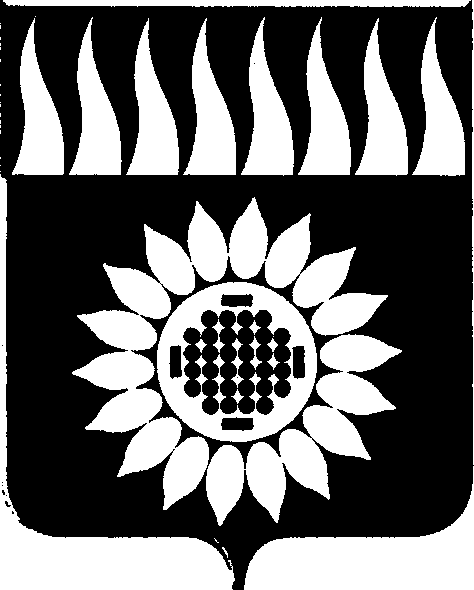 ГОРОДСКОЙ ОКРУГ ЗАРЕЧНЫЙД У М Ашестой созыв____________________________________________________________СОРОК ШЕСТОЕ ВНЕОЧЕРЕДНОЕ ЗАСЕДАНИЕР Е Ш Е Н И Е07.02.2019 г. № 11-Р  О внесении изменений в решение Думы от 27.12.2018 № 133-Р «О бюджете городского округа Заречный на 2019 год и плановый период 2020-2021 годов»В соответствии со ст. 92.1 Бюджетного кодекса Российской Федерации, руководствуясь Положением о бюджетном процессе в городском округе Заречный, утвержденного решением Думы городского округа Заречный от 29.05.2014 № 56-Р (с изменениями), на основании статей 25, 58 Устава городского округа ЗаречныйДума решила:1. Внести в решение Думы городского округа Заречный от 27 декабря 2018 года № 133-Р «О бюджете городского округа Заречный на 2019 год и плановый период 2020-2021 годов» следующие изменения:1.1. пункт 2 изложить в следующей редакции: «2. Установить общий объем расходов местного бюджета:1) 1 385 389 681 руб. на 2019 год;2) 1 222 358 137 руб. на 2020 год;3) 1 264 977 049 руб. на 2021 год.».1.2. Пункт 3 изложить в следующей редакции:«3. Установить дефицит местного бюджета:1) 66 450 217 руб. на 2019 год;2) 34 143 832 руб. на 2020 год;3) 25 615 904 руб. на 2021 год.».          1.3. Утвердить распределение бюджетных ассигнований по разделам, подразделам, целевым статьям (муниципальным программам и непрограммным направлениям деятельности), группам и подгруппам видов расходов классификации расходов бюджетов на 2019 год (приложение № 5) в новой редакции.1.4. Утвердить ведомственную структуру расходов бюджета городского округа Заречный на 2019 год (приложение № 7) в новой редакции.1.5. Утвердить свод источников финансирования дефицита бюджета городского округа Заречный на 2019 год (приложение № 10), на 2020 и 2021 годы (приложение № 11) в новых редакциях.           1.6.  Пункт 9 изложить в следующей редакции:«9. Установить предельный объем муниципального долга: 1) 40 000 000 руб. на 2019 год; 2) 73 000 000 руб. на 2020 год; 3) 100 000 000 руб. на 2021 год.»;          1.7. Пункт 10 изложить в следующей редакции:«10. Установить верхний предел муниципального долга:1) по состоянию на 1 января 2020 года - 40 000 000 руб., в том числе верхний предел долга по муниципальным гарантиям городского округа Заречный  -   14 000 000 руб.;2) по состоянию на 1 января 2021 года - 73 000 000 руб.;3) по состоянию на 1 января 2022 года - 100 000 000 руб.».          1.8. утвердить программу муниципальных заимствований на 2019 год (приложение № 12), на 2020 и 2021 годы (приложение № 13) в новых редакциях;1.9. утвердить перечень муниципальных программ городского округа Заречный, подлежащих реализации в 2019 году (приложение № 14) в новой редакции;1.10. пункт 16 изложить в следующей редакции:           «16. Утвердить объем бюджетных ассигнований Дорожного фонда городского округа Заречный:1) 35 633 567 руб. на 2019 год;2) 21 148 826 руб. на 2020 год;3) 27 101 179 руб. на 2021 год.»;1.11. пункт 18 изложить в следующей редакции: «18. Установить общий объем бюджетных ассигнований, предусмотренных на исполнение муниципальных гарантий городского округа Заречный по возможным гарантийным случаям, на 2019 год в соответствии с Программой муниципальных гарантий городского округа Заречный на 2019 год (приложение № 18)».2. Опубликовать настоящее решение в установленном порядке.И.о. председателя Думы городского округа       		      А.А. Кузнецов Глава городского округа                                    			      А.В. Захарцев